ҠАРАР                                    РЕШЕНИЕО возложении полномочий главы сельского поселения Писаревскийсельсовет муниципального района Шаранский район Республики БашкортостанРуководствуясь статьей 19.1 Устава сельского поселения Писаревский сельсовет муниципального района Шаранский район Республики Башкортостан, Совет сельского поселения Писаревский сельсовет муниципального района Шаранский район Республики Башкортостан решил:В связи с досрочным прекращением полномочий главы сельского поселения исполнение обязанностей главы сельского поселения Писаревский сельсовет муниципального района Шаранский район Республики Башкортостан возложить на Атнакаеву Анжелу Минлияновну с 10 августа 2021 года.Решение вступает в силу с момента принятия.Заместитель председателя Совета сельского поселенияПисаревскийсельсовет муниципального района Шаранский районРеспублики Башкортостан                                                                    С.В. Гареевд. Писарево09 августа 2021 года№ 22/156Башкортостан РеспубликаһыШаран районы муниципаль районыныңписарево ауыл Советыауыл биләмәһе Советы452644,Писаревоауылы, Мэктэпурамы, 11-йорттел.(34769) 2-34-16  email:pisarsss@yandex.ru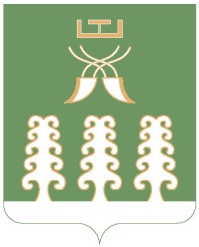 РЕСПУБЛИКА БАШКОРТОСТАНСОВЕТ СЕЛЬСКОГО ПОСЕЛЕНИЯ ПИСАРЕВСКИЙ СЕЛЬСОВЕТ МУНИЦИПАЛЬНОГО РАЙОНАШАРАНСКИЙ РАЙОН452644  д. Писарево, ул. Школьная, 11тел. (34769)  2-34-16 email:pisarsss@yandex.ru